ESTRUCTURA ORGANIZATIVA DE LA MUNICIPALIDAD DE GUATAJIAGUA, DEPARTAMENTO DE MORAZÁN.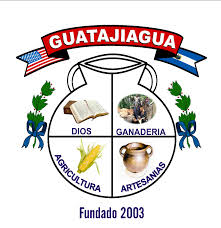 